2021 йил 29 июль                   № РС-47-21                                    Тошкент шаҳриЎзбекистон Республикаси Олий судининг маъмурий ишлар бўйича судлов ҳайъати томонидан 2021 йилнинг иккинчи чорагида кассация тартибида кўрилган ишлар бўйича суд амалиёти обзори тўғрисидаЎзбекистон Республикаси Президентининг “Суд-ҳуқуқ тизимини янада такомиллаштириш ва суд ҳокимияти органларига ишончни ошириш чора-тадбирлари тўғрисида” 2018 йил 13 июлдаги ПФ-5482-сонли Фармони, Ўзбекистон Республикаси Олий суди Раёсатининг “Суд амалиёти обзорларини тайёрлаш ва эълон қилиш тўғрисида” 2018 йил 27 июлдаги РС-44-18-сонли қарори 2-бандининг ижросини таъминлаш мақсадида Олий суднинг маъмурий ишлар бўйича судлов ҳайъати томонидан 
2021 йилнинг иккинчи чорагида кассация тартибида кўрилган ишлар бўйича суд амалиёти обзори тайёрланди.Олий суд маъмурий ишлар бўйича судлов ҳайъатининг ўтган даврдаги фаолияти таҳлилларига кўра, судлов ҳайъати томонидан Олий суднинг 2021 йилнинг биринчи ярмига мўлжалланган иш режаси ва йўл харитасида белгиланган вазифалар ижроси юзасидан муайян ишлар амалга оширилган.Статистик таҳлиллар шуни кўрсатмоқдаки, Олий суднинг маъмурий ишлар бўйича судлов ҳайъати томонидан жами 2961 та шикоят 
ва протестлар ўрганилиб, шундан умумий мазмундаги мурожаатлар 
1312 тани ташкил этган, улардан 192 таси тегишлилиги бўйича юборилган, 54 таси тааллуқлилиги бўйича юборилган, 227 таси қаноатлантирилган, 645 тасига тушунтириш берилган, 164 таси рад этилган.Статистик таҳлиллар орқали Ўзбекистон Республикаси Маъмурий суд ишларини юритиш тўғрисидаги кодексининг 2-моддасида белгиланган суд ишларини юритиш мақсади ва вазифаларига 
қуйи судлар томонидан қанчалик даражада эришилганлигини баҳолаш мумкин.Кассация тартибидаги мурожаатлар сони 1649 тани ташкил 
этган, улардан 415 таси қайтарилган, 205 тасини қабул қилиш 
рад этилган, 109 тасини судлов ҳайъатига ўтказиш рад этилган. Шикоятларни ўрганиш жараёнида 682 та иш ҳужжатлари чақиртирилган.2021 йилнинг биринчи ярмида идоравий норматив-ҳуқуқий ҳужжатлар юзасидан низолашиш тўғрисидаги 3 та иш кўрилган бўлиб, барча ишлар бўйича арз қилинган талабларни рад этиш ҳақида қарорлар қабул қилинган.Апелляция тартибидаги шикоят ва протестлар бўйича оммавий ҳуқуқий муносабатлардан келиб чиққан низолар бўйича 14 та иш судлов ҳайъатида кўриб чиқилган.Ишларни биринчи ва апелляция инстанцияси судларида кўрилишида моддий ва процессуал ҳуқуқ нормаларини қўллашда қуйидаги хато ва камчиликларга йўл қўйилганлиги сабабли, кассация инстанцияси суди томонидан суд қарорлари ўзгартирилган ва бекор қилинган:аризадаги талабларни тўлиқ муҳокама қилмаслик;ишларни кўришда судга мурожаат қилиш муддати ўтган бўлса-да, муддат ўтганлиги сабаблари текширилмасдан ва муҳокама қилинмасдан, ишларни кўриб чиқиш ва арз қилинган талабларни қаноатлантириш;маъмурий органнинг низолашилаётган қарори судга мурожаат қилган аризачининг ҳуқуқлари ва манфаатларига қай даражада таъсир қилаётганлиги тегишли тартибда ўрганилмасдан, арз қилинган талабни қаноатлантириш;маъмурий суд судловига тааллуқли бўлмаган аризаларни иш юритишга қабул қилиб, уларни мазмунан кўриб чиқилганлиги ва улар бўйича тегишли қарор қабул қилинганлиги.Кассация инстанцияси судида қуйи инстанция судлари қарорларини қайта кўриш ва уларнинг қонунийлигини текшириш жараёнида бирон-бир маъмурий суднинг ишларни кўриш ва суд қарорларини тайёрлаш билан боғлиқ ижобий баҳоланадиган ва бундай ижобий тажрибани оммалаштирадиган фаолияти аниқланмади.Судьялар одил судловни амалга оширишда ишларни ўз вақтида 
ва объектив кўриб чиқилишини, моддий ва процессуал ҳуқуқ нормалари тўғри қўлланилишини, фуқаролар ва юридик шахсларнинг бузилган 
ёки низолашилаётган ҳуқуқлари, эркинликлари ва қонун билан қўриқланадиган манфаатлари ҳимоя қилинишини, қонун устуворлигини таъминлаши лозим.Ўзбекистон Республикаси Олий судининг маъмурий ишлар бўйича судлов ҳайъати томонидан 2021 йилнинг иккинчи чорагида кассация тартибида кўрилган ишлар бўйича суд амалиёти обзорини муҳокама қилиб, “Судлар тўғрисида”ги Ўзбекистон Республикаси Қонунининг                     24-моддасига асосан, Олий суд РаёсатиҚ А Р О Р   Қ И Л А Д И:1. Ўзбекистон Республикаси Олий судининг маъмурий ишлар бўйича судлов ҳайъати томонидан 2021 йилнинг иккинчи чорагида кассация тартибида кўрилган ишлар бўйича суд амалиёти обзори иловага мувофиқ маълумот учун қабул қилинсин.2. “Ўзбекистон Республикаси Олий суди Ахборотномаси” 
ҳамда “Куч–адолатда” газетаси бирлашган таҳририяти (Ш.Ҳамроев),
“Одил судлов” – “Правосудие” журнали таҳририяти (К.Убайдиллоев), Олий суднинг Жамоатчилик ва оммавий ахборот воситалари билан ҳамкорлик бошқармаси (А.Абидов), Ахборот-коммуникация технологияларини жорий қилиш ва ахборот хавфсизлигини таъминлаш бошқармаси (Б.Очилов) суд амалиёти обзори “Ўзбекистон Республикаси Олий суди Ахборотномаси”, “Одил судлов” – “Правосудие” журнали ҳамда Олий суднинг веб-сайтида эълон қилинишини таъминласин.3. Ўзбекистон Республикаси Олий судининг маъмурий ишлар 
бўйича судлов ҳайъати (Ф.Турсунов) ҳамда вилоятлар ва уларга тенглаштирилган судлар раислари зиммасига: суд амалиёти обзорини вилоят ва туманлараро судларининг ҳар бир судьясига реестр орқали етказилишини таъминлаш;суд амалиёти обзорини барча судьялар иштирокида ўрганиш мақсадида 2021 йил август ойида видеоконференцалоқа режимида семинар машғулотини ўтказиш;бажарилган ишлар ҳақидаги батафсил ахборотни Олий суднинг Пленуми ва Раёсати котибиятига электрон шаклда 2021 йил 1 сентябрга қадар тақдим этиш юклансин.4. Ушбу қарор вилоятлар ва уларга тенглаштирилган судларга, туманлараро маъмурий судлариига амалиётда фойдаланиш ва ишларни кўришда йўл қўйилаётган камчиликларга чек қўйиш чораларини кўриш учун юборилсин.5. Қарор ижросини назорат қилишни ўз зиммамда қолдираман.Раислик қилувчи,Ўзбекистон Республикаси Олий суди раисинингбиринчи ўринбосари                                                     Р.МахмудоваOZBEKISTON RESPUBLIKASIOLIY SUDI RAYOSATININGQARORI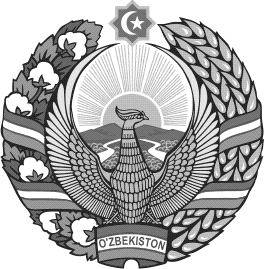 ПОСТАНОВЛЕНИЕ 
ПРЕЗИДИУМА ВЕРХОВНОГО CУДА РЕСПУБЛИКИ УЗБЕКИСТАН